Three Star Award Book Rating Sheet “Young Readers” CategoryThis rating sheet is an optional tool to use so that students might rate a book soon after reading. They can take advantage of their fresh feelings and thoughts about a title. When they’ve finished all 16 titles, this sheet may help them narrow down their top choice or FAVORITE. If more than one member of a family wants to participate, print out as many copies of this rating sheet as needed.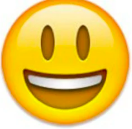 GREAT!1GOOD2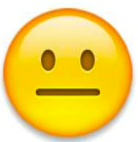 NICE3SO SO4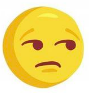 DID NOTENJOY51Alfie: The Turtle that Disappeared2Are You Scared, Darth Vader?3Before She Was Harriet4Benji, the Bad Day, & Me5The Day You Begin6Drawn Together7The Epic Adventures of Huggie & Stick8Islandborn9Julian is a Mermaid10Love, Z11Mixed: A Colorful Story12The Rabbit Listened13The Remember Balloons14The Undefeated15The Wall in the Middle of the Book16We Don't Eat Our Classmates